АДМИНИСТРАЦИЯ КРАСНОСЕЛЬКУПСКОГО РАЙОНАПОСТАНОВЛЕНИЕ«12» марта 2024 г.                                                                               № 82-Пс. КрасноселькупОб утверждении Административного регламента предоставления муниципальной услуги «Заключение соглашения о перераспределении земель и (или) земельных участков, находящихся в государственной или муниципальной собственности, и земельных участков, находящихся в частной собственности»В соответствии с Земельным кодексом Российской Федерации, Федеральным законом Российской Федерации от 27.07.2010 № 210-ФЗ «Об организации предоставления государственных и муниципальных услуг», распоряжением Администрации Красноселькупского района от 04.04.2022 № 159-Р «О Порядке разработки и утверждения административных регламентов предоставления муниципальных услуг»,  руководствуясь Уставом муниципального округа Красноселькупский район Ямало-ненецкого автономного округа, Администрация Красноселькупского района постановляет:1. Утвердить прилагаемый Административный регламент предоставления муниципальной услуги «Заключение соглашения о перераспределении  земель и (или) земельных участков, находящихся в государственной или муниципальной собственности, и земельных участков, находящихся в частной собственности» на территории муниципального округа Красноселькупский район Ямало-Ненецкого автономного округа.2. Признать утратившими силу:2.1. постановление Администрации Красноселькупского района  от 04.03.2022 № 85-П «Об утверждении Административного регламента предоставления муниципальной услуги «Утверждение схемы расположения земельного участка или земельных участков на кадастровом плане территории» на территории муниципального округа Красноселькупский район Ямало-Ненецкого автономного округа»2.2. постановление Администрации Красноселькупского района  от 24.05.2022 № 188-П «О внесении изменений в Административный регламент по предоставлению муниципальной услуги «Выдача разрешения на использование земель или земельного участка, находящихся в собственности муниципального образования Красноселькупский район без предоставления земельных участков и установления сервитута»;2.3. постановление Администрации Красноселькупского района  от 20.06.2023 № 200-П «О внесении изменения в раздел II Административного регламента предоставления муниципальной услуги «Перераспределение земель и (или) земельных участков, находящихся в государственной или муниципальной собственности, и земельных участков, находящихся в частной собственности» на территории муниципального округа».3. Опубликовать настоящее постановление в газете «Северный Край» и разместить на официальном сайте муниципального округа Красноселькупский район Ямало-Ненецкого автономного округа. 4. Настоящее постановление вступает в силу со дня официального опубликования.5. Контроль  за исполнением настоящего постановления возложить на заместителя Главы Администрации Красноселькупского района по экономике и финансам.Глава Красноселькупского района	  		       		   Ю.В. ФишерПриложениеУТВЕРЖДЕН постановлением Администрации Красноселькупского района от «12» марта 2024 г. № 82-ПАДМИНИСТРАТИВНЫЙ РЕГЛАМЕНТпредоставления муниципальной услуги«Заключение соглашения о перераспределении земель и (или) земельных участков, находящихся в государственной или муниципальной собственности, и земельных участков, находящихся в частной собственности»1. Общие положения1.1. Предмет регулирования1.1.1. Административный регламент предоставления муниципальной услуги «Заключение соглашения о перераспределении земель и (или) земельных участков, находящихся в государственной или муниципальной собственности, и земельных участков, находящихся в частной собственности» (далее – регламент, муниципальная услуга) разработан в соответствии с Федеральным законом от 27 июля 2010 № 210-ФЗ «Об организации предоставления государственных и муниципальных услуг» (далее – Федеральный закон № 210-ФЗ).1.1.2. Предметом регулирования настоящего регламента являются отношения, возникающие в связи с предоставлением муниципальной услуги.1.2. Круг Заявителей1.2.1. Заявителями на предоставление муниципальной услуги (далее – заявители) являются физические лица, индивидуальные предприниматели и юридические лица1.2.2. При предоставлении муниципальной услуги от имени заявителей вправе выступать их законные представители или их представители по доверенности (далее также – заявитель), выданной и оформленной в соответствии с гражданским законодательством Российской Федерации.1.3. Требования к порядку информирования о предоставлении муниципальной услуги1.3.1. Получение информации заявителями по вопросам предоставления муниципальной услуги и услуг, которые являются необходимыми и обязательными для предоставления муниципальной  услуги, сведений о ходе предоставления указанных услуг, а также справочной информации, осуществляется:- при личном обращении заявителя непосредственно специалистами структурного подразделения органа местного самоуправления, предоставляющего муниципальную услугу Управление муниципальным имуществом Администрации Красноселькупского района (далее – Уполномоченный орган), работниками многофункционального центра предоставления государственных и муниципальных услуг (далее – МФЦ);- с использованием средств телефонной связи при обращении в Уполномоченный орган или в контакт-центр МФЦ;- путем обращения в письменной форме почтой в адрес Уполномоченного органа, МФЦ или по адресу электронной почты Уполномоченного органа, МФЦ;- на стендах и/или с использованием средств электронного информирования в помещении Уполномоченного органа и МФЦ;- на официальном сайте Администрации муниципального образования https://selkup.yanao.ru (далее – официальный сайт Администрации), официальном сайте Уполномоченного органа в информационно-телекоммуникационной сети Интернет https://selkup.yanao.ru (далее – сайт Уполномоченного органа) и едином официальном интернет-портале сети МФЦ в Ямало-Ненецком автономном округе в информационно-телекоммуникационной сети Интернет: http://www.mfc.yanao.ru (далее – сайт МФЦ);- в государственной информационной системе «Единый портал государственных и муниципальных услуг (функций)» www.gosuslugi.ru (далее – Единый портал) и/или «Региональный портал государственных и муниципальных услуг (функций) Ямало-Ненецкого автономного округа» www.pgu-yamal.ru (далее – Региональный портал). На Едином портале и /или Региональном портале размещается следующая информация:1) исчерпывающий перечень документов, необходимых для предоставления муниципальной услуги, требования к оформлению указанных документов, а так же перечень документов, которые заявитель вправе представить по собственной инициативе;2) круг заявителей;3) срок предоставления муниципальной услуги;4) результаты предоставления муниципальной услуги, порядок представления документа, являющегося результатом предоставления муниципальной услуги;5) размер платы, взимаемой за предоставление муниципальной услуги;6) исчерпывающий перечень оснований для приостановления или отказа в предоставлении муниципальной услуги;7) о праве заявителя на досудебное (внесудебное) обжалование действий (бездействия) и решений, принятых (осуществляемых) в ходе предоставления муниципальной услуги;8) формы заявлений (уведомлений, сообщений), используемые при предоставлении муниципальной услуги.Доступ к указанной информации предоставляется заявителю бесплатно, без выполнения заявителем каких-либо требований, в том числе без использования программного обеспечения, установка которого на технические средства заявителя требует заключения лицензионного или иного соглашения с правообладателем программного обеспечения, предусматривающего взимание платы, регистрацию или авторизацию заявителя или предоставление им персональных данных.1.3.2. При ответах на телефонные звонки и обращения заявителей лично в приемные часы специалисты Уполномоченного органа, участвующие в предоставлении муниципальной услуги, работники МФЦ, участвующие в организации предоставления муниципальной услуги, подробно и в вежливой (корректной) форме информируют обратившихся по интересующим их вопросам. Ответ на телефонный звонок должен начинаться с информации о наименовании органа, в который поступил звонок, и фамилии специалиста, принявшего телефонный звонок.При невозможности специалиста, принявшего звонок, самостоятельно ответить на поставленные вопросы обратившемуся лицу сообщается телефонный номер, по которому можно получить интересующую его информацию.Устное информирование обратившегося лица осуществляется не более 10 минут.В случае если для подготовки ответа требуется продолжительное время, специалист, осуществляющий устное информирование, предлагает направить обращение о предоставлении письменной информации по вопросам предоставления муниципальной услуги либо назначает другое удобное для заинтересованного лица время для устного информирования.Письменное информирование по вопросам порядка предоставления муниципальной услуги осуществляется при получении обращения заинтересованного лица о предоставлении письменной информации по вопросам предоставления муниципальной услуги.Специалисты Уполномоченного органа, участвующие в предоставлении муниципальной услуги, работники МФЦ, участвующие в организации предоставления муниципальной услуги, ответственные за рассмотрение обращения, обеспечивают объективное, всестороннее и своевременное рассмотрение обращения, готовят письменный ответ по существу поставленных вопросов.Рассмотрение письменных обращений осуществляется в течение 30 дней с момента их регистрации в порядке, установленном Федеральным законом от 2 мая 2006 года № 59-ФЗ «О порядке рассмотрения обращений граждан Российской Федерации», путем направления ответов почтовым отправлением или в форме электронного сообщения по адресу электронной почты либо через Единый портал и/или Региональный портал, с момента реализации технической возможности, в зависимости от способа обращения заявителя.1.3.6. Государственное учреждение Ямало-Ненецкого автономного округа «Многофункциональный центр предоставления государственных и муниципальных услуг» (далее также – МФЦ) осуществляет информирование, консультирование заявителей о порядке предоставления муниципальной услуги в МФЦ, о ходе выполнения запроса о предоставлении муниципальной услуги, по иным вопросам, связанным с предоставлением муниципальной услуги, в соответствии с соглашением о взаимодействии между МФЦ и Администрацией Красноселькупского района (далее – соглашение о взаимодействии) в секторах информирования МФЦ, на сайте МФЦ, по телефону контакт-центра МФЦ: 8-800-2000-115 (бесплатно по России).Информирование о ходе выполнения запроса по предоставлению муниципальной услуги может осуществляться МФЦ в случае подачи заявления в МФЦ, либо на Едином портале с выбором способа получения результата услуги через МФЦ.Часы приема заявителей в МФЦ для предоставления муниципальной услуги и информирования (за исключением нерабочих праздничных дней, установленных статьей 112 Трудового кодекса Российской Федерации) по каждому территориальному отделу МФЦ указаны на сайте МФЦ в разделе «Контакты» / «График работы».2. Стандарт предоставления муниципальной услуги2.1. Наименование муниципальной услуги2.1.1. Наименование муниципальной услуги «Заключение соглашения о перераспределении земель и (или) земельных участков, находящихся в государственной или муниципальной собственности, и земельных участков, находящихся в частной собственности».2.2. Наименование исполнителя муниципальной услуги2.2.1. Муниципальную услугу предоставляет Администрация Красноселькупского района (Уполномоченный орган).Непосредственное предоставление муниципальной услуги осуществляет Управление муниципальным имуществом Администрации Красноселькупского района.2.2.2. При предоставлении муниципальной услуги Уполномоченный орган в целях получения документов (информации), либо осуществления согласований или иных действий, необходимых для предоставления муниципальной услуги, взаимодействует со следующими органами и организациями:- отделом архитектуры и градостроительства Администрации Красноселькупского района; - Управлением жизнеобеспечения села Красноселькуп Администрации Красноселькупского района;- Администрацией села Толька;- Администрацией села Ратта.2.2.3 При предоставлении муниципальной услуги Уполномоченный орган взаимодействует с:Федеральной налоговой службой Российской Федерации в части получения сведений из Единого государственного реестра юридических лиц и Единого государственного реестра индивидуальных предпринимателей;Федеральной службой государственной регистрации, кадастра и картографии в части получения сведений из Единого государственного реестра недвижимости.2.2.4. Органом исполнительной власти субъекта Российской Федерации, уполномоченный в области лесных отношений, при согласовании схемы расположения земельного участка.2.2.5. Предоставление муниципальной услуги в МФЦ осуществляется в порядке, определенном соглашением о взаимодействии.2.2.6. Специалисты Уполномоченного органа, работники МФЦ не вправе требовать от заявителя осуществления действий, в том числе согласований, необходимых для получения муниципальной услуги и связанных с обращением в иные органы местного самоуправления, государственные органы, организации, за исключением получения услуг, включенных в перечень услуг, которые являются необходимыми и обязательными для предоставления муниципальных услуг, утвержденный Думой Красноселькупского района.2.3. Описание результата предоставления муниципальной услуги2.3.1. Процедура предоставления муниципальной услуги  завершается получением заявителем - проекта соглашения о перераспределении земель и (или) земельных участков, находящихся в государственной или муниципальной собственности, и земельных участков, находящихся в частной собственности (далее - соглашение о перераспределении), подписанный должностным лицом уполномоченного органа;- решения об отказе в заключении соглашения о перераспределении земельных участков;2.3.2. Промежуточными результатами предоставления муниципальной услуги являются:согласие на заключение соглашения о перераспределении земельных участков в соответствии с утвержденным проектом межевания территории;решение об утверждении схемы расположения земельного участка или земельных участков на кадастровом плане территории (далее - схема расположения земельного участка), в случае, если отсутствует проект межевания территории, в границах которой осуществляется перераспределение земельных участков.2.4. Срок предоставления муниципальной услуги2.4.1. Срок предоставления муниципальной услуги с учетом необходимости обращения в организации, участвующие в предоставлении муниципальной услуги: – в срок не более 20 дней календарных дней с момента регистрации запроса (заявления, обращения) и иных документов, необходимых для предоставления муниципальной услуги, уполномоченный орган  принимает решение об утверждении схемы расположения земельного участка  и направляет это решение с приложением указанной схемы заявителю или выдает согласие на заключение соглашения о перераспределении земельных участков в соответствии с утвержденным проектом межевания территории; - в срок не более 20 календарных дней принимает решение об отказе в заключении соглашения о перераспределении земельных участков при наличии оснований для отказа в предоставлении муниципальной услуги;- в срок не более 35 календарных дней в случае, если схема расположения земельного участка, в соответствии с которой предстоит образовать земельный участок, подлежит согласованию с органом исполнительной власти субъекта Российской Федерации, уполномоченным в области лесных отношений;- в срок не более 30 календарных дней со дня представления в уполномоченный орган кадастрового паспорта земельного участка или земельных участков, образуемых в результате перераспределения, уполномоченный орган направляет подписанные экземпляры проекта соглашения о перераспределении земельных участков заявителю для подписания.2.4.2. В случае направления заявителем запроса и иных документов, необходимых для предоставления муниципальной услуги, посредством почтового отправления, в электронной форме либо через МФЦ, срок предоставления муниципальной услуги исчисляется со дня регистрации запроса в Уполномоченном органе.2.4.3. Срок выдачи (направления) документов, являющихся результатом предоставления муниципальной услуги, составляет:1) при личном приеме -  в день обращения заявителя;2) через МФЦ – срок передачи результата предоставления услуги в МФЦ определяется соглашением о взаимодействии;3) в электронной форме – в срок, не превышающий одного рабочего дня 4) посредством почтового отправления  -   3 рабочих дней. 2.5. Перечень нормативных правовых актов, регулирующих отношения, возникающие в связи с предоставлением муниципальной услуги2.5.1. Перечень нормативных правовых актов, регулирующих предоставление муниципальной услуги (с указанием их реквизитов и источников официального опубликования), размещен на официальном сайте муниципального образования, на официальном сайте муниципального округа Красноселькупский район Ямало-Ненецкого автономного округа в разделе «Деятельность» вкладка «Муниципальное имущество», на Едином портале и Региональном портале.2.6. Исчерпывающий перечень документов, необходимых в соответствии с нормативными правовыми актами для предоставления муниципальной услуги и услуг, которые являются необходимыми и обязательными для предоставления муниципальной услуги, подлежащих представлению заявителем, способы их получения заявителем, в том числе в электронной форме, порядок их представления2.6.1. Основанием для начала оказания муниципальной услуги является поступление в Уполномоченный орган заявления о предоставлении муниципальной услуги (далее – заявление, запрос). 2.6.2. Заявление о предоставлении муниципальной услуги предоставляется в свободной форме. Рекомендуемая форма заявления приведена в приложении №1 к настоящему регламенту.2.6.3. Заявление (документы) может быть подано заявителем в Уполномоченный орган одним из следующих способов:- лично;- через законного представителя;- с использованием средств почтовой связи;- в электронной форме, в том числе с использованием Единого портала и/или Регионального портала (с момента реализации технической возможности); - при обращении в МФЦ (с момента вступления в силу соответствующего соглашения о взаимодействии). В данном случае заявление на получение услуги заполняется работником МФЦ в автоматизированной информационной системе МФЦ (далее – АИС МФЦ).2.6.4. При личном обращении заявителя за услугой предъявляется документ удостоверяющий личность. При обращении представителя заявителя предъявляется документ удостоверяющий личность представителя и доверенность, составленная в соответствии с требованиями гражданского законодательства Российской Федерации, либо иной документ, содержащий полномочия представлять интересы заявителя при предоставлении муниципальной услуги.2.6.5. Перечень документов, прилагаемых к заявлению, которые заявитель должен представить самостоятельно:1) копии правоустанавливающих или правоудостоверяющих документов на земельный участок, принадлежащий заявителю, в случае, если право собственности не зарегистрировано в Едином государственном реестре недвижимости;2) схема расположения земельного участка в случае, если отсутствует проект межевания территории, в границах которой осуществляется перераспределение земельных участков(оригинал);3) документ, подтверждающий полномочия представителя заявителя, в случае, если с заявлением о предоставлении земельного участка обращается представитель заявителя (оригинал);4) заверенный перевод на русский язык документов о государственной регистрации юридического лица в соответствии с законодательством иностранного государства в случае, если заявителем является иностранное юридическое лицо (оригинал);5) согласие землепользователей, землевладельцев, арендаторов на перераспределение земельных участков в случае, если права собственности на исходные земельные участки ограничены, требуется представить согласие землепользователей, землевладельцев, арендаторов на перераспределение земельных участков (оригинал);6) согласие залогодержателя на перераспределение земельных участков в случае, если права собственности на такой земельный участок обременены залогом, требуется представить согласие залогодержателей на перераспределение земельных участков (оригинал);7) заверенный перевод на русский язык документов о государственной регистрации юридического лица в случае, если заявителем является иностранное юридическое лицо, необходимо представить заверенный перевод на русский язык документов о государственной регистрации юридического лица в соответствии с законодательством иностранного государства (оригинал);8) выписка из Единого государственного реестра недвижимости о земельном участке, образуемом в результате перераспределения (предоставляется после государственного кадастрового учета земельного участка, образуемого в результате перераспределения).2.6.6. Документы, представляемые заявителем, должны соответствовать следующим требованиям:- в документах не должно быть подчисток, приписок, зачеркнутых слов и иных неоговоренных исправлений;- документы не должны быть исполнены карандашом;- документы не должны иметь повреждений, наличие которых допускает многозначность истолкования содержания.2.6.7. Заявителем, при оформлении заявления о предоставлении муниципальной услуги, вне зависимости от способа подачи такого заявления, может быть выбран канал взаимодействия с уполномоченным органом для получения результата муниципальной услуги:-	Единый портал;-	МФЦ;-	иные способы (заказное письмо, электронная почта и т.д.).Уведомления о ходе предоставления муниципальной услуги направляются на Единый портал.2.7. Исчерпывающий перечень документов, необходимых в соответствии с нормативными правовыми актами для предоставления муниципальной услуги, которые находятся в распоряжении государственных органов, органов местного самоуправления и иных органов, участвующих в предоставлении муниципальной услуги, которые заявитель вправе представить, а также способы их получения заявителями, в том числе в электронной форме, порядок их представления2.7.1. В перечень документов, необходимых для предоставления муниципальной услуги, которые находятся в распоряжении государственных органов, органов местного самоуправления и иных организаций, запрашиваемых в рамках межведомственного информационного взаимодействия и которые заявитель вправе представить по собственной инициативе, входят:1) Выписка из Единого государственного реестра юридических лиц, в случае подачи заявления юридическим; Заявитель может получить данный документ на сайте Федеральной налоговой службы Российской Федерации в разделе «Сведения из реестров».2) Выписка из Единого государственного реестра индивидуальных предпринимателей, в случае подачи заявления индивидуальным предпринимателем; Заявитель может получить данный документ на сайте Федеральной налоговой службы Российской Федерации в разделе «Сведения из реестров».3) Выписка из Единого государственного реестра недвижимости в отношении земельных участков. Заявитель может получить данный документ через центры госуслуг «Мои документы» или на официальном сайте Росреестра.4) Согласование или отказ в согласовании схемы расположения земельного участка от органа исполнительной власти субъекта Российской Федерации, уполномоченного в области лесных отношений. Заявитель может получить данный документ в Департаменте природных ресурсов и экологии Ямало-Ненецкого автономного округа. 2.7.2. Непредставление заявителем документов, указанных в пункте 2.7.1. настоящего регламента, не является основанием для отказа в предоставлении муниципальной услуги.В случае если документы, указанные в пункте 2.7.1. настоящего регламента, не представлены заявителем, специалист Уполномоченного органа, ответственный за предоставление услуги, запрашивает их в порядке межведомственного информационного взаимодействия.2.7.3. Специалисты Уполномоченного органа, работники МФЦ не вправе требовать от заявителя:представления документов и информации или осуществления действий, представление или осуществление которых не предусмотрено нормативными правовыми актами, регулирующими отношения, возникающие в связи с предоставлением муниципальной услуги;представления документов и информации, в том числе подтверждающих внесение заявителем платы за предоставление муниципальной услуги, которые находятся в распоряжении органов, предоставляющих государственные услуги, органов, предоставляющих муниципальные услуги, иных государственных органов, органов местного самоуправления либо подведомственных государственным органам или органам местного самоуправления организаций, участвующих в предоставлении предусмотренных частью 1 статьи 1 Федерального закона № 210-ФЗ, в соответствии с нормативными правовыми актами Российской Федерации, нормативными правовыми актами субъектов Российской Федерации, муниципальными правовыми актами, за исключением документов, включенных в определенный частью 6 статьи 7 Федерального закона № 210-ФЗ перечень документов;осуществления действий, в том числе согласований, необходимых для получения муниципальных услуг и связанных с обращением в иные государственные органы, органы местного самоуправления, организации, за исключением получения услуг и получения документов и информации, предоставляемых в результате предоставления таких услуг, включенных в перечни, указанные в части 1 статьи 9 Федерального закона № 210-ФЗ; представления документов и информации, отсутствие и (или) недостоверность которых не указывались при первоначальном отказе в приеме документов, необходимых для предоставления муниципальной услуги, либо в предоставлении муниципальной услуги, за исключением случаев, предусмотренных пунктом 4 части 1 статьи 7 Федерального закона № 210-ФЗ.2.8. Исчерпывающие перечни оснований для отказа в приеме документов, необходимых для предоставления муниципальной услуги, а также устанавливаемых федеральными законами, принимаемыми в соответствии с ними иными нормативными правовыми актами Российской Федерации, законами и иными нормативными правовыми актами автономного округа оснований для приостановления предоставления муниципальной услуги или отказа в предоставлении муниципальной услуги2.8.1. Основания для отказа в приеме документов, необходимых для предоставления муниципальной услуги:1) заявление подано в орган государственной власти, орган местного самоуправления, в полномочия которых не входит предоставление услуги;2) в запросе отсутствуют сведения, необходимые для оказания услуги, предусмотренные требованиями пункта 2 статьи 39.29 Земельного кодекса Российской Федерации (далее - ЗК РФ);3) к заявлению не приложены документы, предусмотренные пунктом 3 статьи 39.29 ЗК РФ;4) представленные документы утратили силу на момент обращения заявителя с заявлением о предоставлении услуги (документ, удостоверяющий личность; документ, удостоверяющий полномочия представителя заявителя, в случае обращения за предоставлением услуги указанным лицом);5) представленные документы содержат подчистки и исправления текста, не заверенные в порядке, установленном законодательством Российской Федерации;6) представленные в электронном виде документы содержат повреждения, наличие которых не позволяет в полном объеме использовать информацию и сведения, содержащиеся в документах для предоставления услуги;7) заявление и документы, необходимые для предоставления услуги, поданы в электронной форме с нарушением установленных требований;8) наличие противоречивых сведений в заявлении и приложенных к нему документах;9) документы не заверены в порядке, предусмотренном законодательством Российской Федерации (документ, подтверждающий полномочия, заверенный перевод на русский язык документов о регистрации юридического лица в иностранном государстве).2.8.2. Основания для приостановления предоставления муниципальной услуги отсутствуют.2.8.3. Основаниями для отказа в предоставлении муниципальной услуги являются:1) заявление о перераспределении земельных участков подано в случаях, не предусмотренных пунктом 1 статьи 39.28 ЗК РФ;2) не представлено в письменной форме согласие лиц, указанных в пункте 4 статьи 11.2 ЗК РФ, если земельные участки, которые предлагается перераспределить, обременены правами указанных лиц;3) на земельном участке, на который возникает право частной собственности, в результате перераспределения земельного участка, находящегося в частной собственности, и земель и (или) земельных участков, находящихся в государственной или муниципальной собственности, будут расположены здание, сооружение, объект незавершенного строительства, находящиеся в государственной или муниципальной собственности, в собственности других граждан или юридических лиц, за исключением сооружения (в том числе сооружения, строительство которого не завершено), размещение которого допускается на основании сервитута, публичного сервитута, или объекта, размещенного в соответствии с пунктом 3 статьи 39.36 ЗК РФ;4) проектом межевания территории или схемой расположения земельного участка предусматривается перераспределение земельного участка, находящегося в частной собственности, и земель и (или) земельных участков, находящихся в государственной или муниципальной собственности и изъятых из оборота или ограниченных в обороте, за исключением случаев, если такое перераспределение осуществляется в соответствии с проектом межевания территории с земельными участками, указанными в подпункте 7 пункта 5 статьи 27 ЗК РФ;5) образование земельного участка или земельных участков предусматривается путем перераспределения земельного участка, находящегося в частной собственности, и земель и (или) земельного участка, находящихся в государственной или муниципальной собственности и зарезервированных для государственных или муниципальных нужд;6) проектом межевания территории или схемой расположения земельного участка предусматривается перераспределение земельного участка, находящегося в частной собственности, и земельного участка, находящегося в государственной или муниципальной собственности и являющегося предметом аукциона, извещение о проведении которого размещено в соответствии с пунктом 19 статьи 39.11 ЗК РФ, либо в отношении такого земельного участка принято решение о предварительном согласовании его предоставления, срок действия которого не истек;7) образование земельного участка или земельных участков предусматривается путем перераспределения земельного участка, находящегося в частной собственности, и земель и (или) земельных участков, которые находятся в государственной или муниципальной собственности и в отношении которых подано заявление о предварительном согласовании предоставления земельного участка или заявление о предоставлении земельного участка и не принято решение об отказе в этом предварительном согласовании или этом предоставлении;8) в результате перераспределения земельных участков площадь земельного участка, на который возникает право частной собственности, будет превышать установленные предельные максимальные размеры земельных участков;9) образование земельного участка или земельных участков предусматривается путем перераспределения земельного участка, находящегося в частной собственности, и земель, из которых возможно образовать самостоятельный земельный участок без нарушения требований, предусмотренных статьей 11.9 ЗК РФ, за исключением случаев перераспределения земельных участков в соответствии с подпунктами 1 и 4 пункта 1 статьи 39.28 ЗК РФ;10) границы земельного участка, находящегося в частной собственности, подлежат уточнению в соответствии с Федеральным законом «О государственной регистрации недвижимости»;11) несоответствие схемы расположения земельного участка ее форме, формату или требованиям к ее подготовке, которые установлены в соответствии с пунктом 12 статьи 11.10 ЗК РФ;12) полное или частичное совпадение местоположения земельного участка, образование которого предусмотрено схемой его расположения, с местоположением земельного участка, образуемого в соответствии с ранее принятым решением об утверждении схемы расположения земельного участка, срок действия которого не истек;13) разработка схемы расположения земельного участка с нарушением предусмотренных статьей 11.9 ЗК РФ требований к образуемым земельным участкам;14) несоответствие схемы расположения земельного участка утвержденному проекту планировки территории, землеустроительной документации, положению об особо охраняемой природной территории;15) расположение земельного участка, образование которого предусмотрено схемой расположения земельного участка, в границах территории, для которой утвержден проект межевания территории;16) приложенная к заявлению о перераспределении земельных участков схема расположения земельного участка разработана с нарушением требований к образуемым земельным участкам или не соответствует утвержденным проекту планировки территории, землеустроительной документации, положению об особо охраняемой природной территории;17) заявление о предоставлении услуги подано заявителем, не являющимся собственником земельного участка, который предполагается перераспределить с земельным участком, находящимся в муниципальной собственности;18) получен отказ в согласовании схемы расположения земельного участка от органа исполнительной власти субъекта Российской Федерации, уполномоченного в области лесных отношений.19) площадь земельного участка, на который возникает право частной собственности, превышает площадь такого земельного участка, указанную в схеме расположения земельного участка или проекте межевания территории, в соответствии с которыми такой земельный участок был образован, более чем на десять процентов.2.8.4.  В случае отказа в приеме документов у заявителя или в предоставлении заявителю муниципальной услуги уполномоченный орган обязан уведомлять заявителя о причинах, послуживших основанием таких отказов, с разъяснениями в понятной и доступной для заявителя форме.2.9. Перечень услуг, которые являются необходимыми и обязательными для предоставления муниципальной услуги2.9.1. Необходимыми и обязательными услугами для предоставления муниципальной услуги, являются:2.10. Порядок, размер и основания взимания государственной пошлины или иной платы, взимаемой за предоставление муниципальной услуги2.10.1. Муниципальная услуга предоставляется бесплатно.2.10.2. В случае внесения в выданный по результатам предоставления муниципальной услуги документ изменений, направленных на исправление ошибок, допущенных по вине специалистов и (или) должностного лица Уполномоченного органа, МФЦ и (или) работника МФЦ, с заявителя плата не взымается.2.11. Максимальный срок ожидания в очереди при подаче запроса о предоставлении муниципальной услуги и при получении результата предоставления муниципальной услуги2.11.1. Максимальное время ожидания в очереди при подаче запроса о предоставлении муниципальной услуги не должно превышать 15 минут.2.11.2. Максимальное время ожидания в очереди при получении результата предоставления муниципальной услуги не должно превышать 15 минут.2.12. Срок и порядок регистрации запроса заявителя о предоставлении муниципальной услуги, в том числе вэлектронной форме2.12.1. Заявление и документы, необходимые для предоставления муниципальной услуги, регистрируются в день их представления (поступления) в Уполномоченный орган в порядке, предусмотренном подразделом 3.2. настоящего регламента, в день их поступления в течение 10 минут.Регистрация запроса заявителя, поступившего в Уполномоченный орган в электронной форме в выходной (нерабочий или праздничный) день, осуществляется в первый, следующий за ним, рабочий день.2.13. Требования к помещениям, в которых предоставляется муниципальная услуга2.13.1. Прием заявителей осуществляется Уполномоченным органом в специально подготовленных для этих целей помещениях.2.13.2. Вход в здание, в котором размещены помещения Уполномоченного органа, должно быть оборудовано информационной табличкой (вывеской), предназначенной для доведения до сведения заинтересованных лиц следующей информации:  наименование Уполномоченного органа; режим его работы; адрес официального интернет-сайта;телефонные номера и адреса электронной почты для получения справочной информации. 2.13.3. В местах приема заявителей на видном месте размещаются схемы расположения средств пожаротушения и путей эвакуации посетителей и специалистов Уполномоченного органа. Вход и выход из помещения для приема заявителей оборудуются соответствующими указателями с автономными источниками бесперебойного питания.2.13.4. Места, где осуществляется прием заявителей по вопросам, связанным с предоставлением муниципальной услуги, оборудуются системой вентиляции воздуха, средствами пожаротушения и оповещения о возникновении чрезвычайной ситуации. Габаритные размеры, очертания и свойства сектора ожидания определяются с учетом необходимости создания оптимальных условий для работы специалистов Уполномоченного органа, а также для комфортного обслуживания посетителей.2.13.5. Для заполнения документов сектор ожидания оборудуется стульями, столами (стойками), информационными стендами, образцами заполнения документов, бланками заявлений и канцелярскими принадлежностями.2.13.6. Служебные кабинеты специалистов, участвующих в предоставлении муниципальной услуги, в которых осуществляется прием заявителей, должны быть оборудованы вывесками с указанием номера кабинета и фамилии, имени, отчества и должности специалиста, ведущего прием.2.13.7. В местах приема заявителей предусматривается оборудование доступных мест общественного пользования (туалетов) и места для хранения верхней одежды.2.13.8. Требования к помещению должны соответствовать санитарным правилам СП 2.2.3670-20 «Санитарно-эпидемиологические требования к условиям труда», утвержденным постановлением Главного государственного санитарного врача Российской Федерации от 02 декабря 2020 года № 40.2.13.9. Требования к обеспечению условий доступности для инвалидов помещений, зданий и иных сооружений Уполномоченного органа и предоставляемой в них муниципальной услуге.Уполномоченный орган обеспечивает инвалидам, включая инвалидов, использующих кресла-коляски и собак-проводников:1) условия беспрепятственного доступа к объекту (зданию, помещению), в котором предоставляется муниципальная услуга;2) возможность самостоятельного передвижения по территории, на которой расположен объект (здание, помещение), в котором предоставляется муниципальная услуга, а также входа в такой объект и выхода из него, посадки в транспортное средство и высадки из него, в том числе с использованием кресла-коляски;3) сопровождение инвалидов, имеющих стойкие расстройства функции зрения и самостоятельного передвижения;4) надлежащее размещение оборудования и носителей информации, необходимых для обеспечения беспрепятственного доступа инвалидов к объекту (зданию, помещению), в котором предоставляется муниципальная услуга с учетом ограничений их жизнедеятельности;5) дублирование необходимой для инвалидов звуковой и зрительной информации, а также надписей, знаков и иной текстовой и графической информации знаками, выполненными рельефно-точечным шрифтом Брайля;6) допуск сурдопереводчика и тифлосурдопереводчика;7) допуск собаки-проводника на объект (здание, помещение), в котором предоставляется муниципальная услуга, при наличии документа, подтверждающего ее специальное обучение и выдаваемого по форме и в порядке, которые установлены приказом Министерства труда и социальной защиты Российской Федерации от 22 июня 2015 года N 386н «Об утверждении формы документа, подтверждающего специальное обучение собаки-проводника, и порядка его выдачи»;8) оказание инвалидам помощи в преодолении барьеров, мешающих получению ими муниципальной услуги наравне с другими лицами.При невозможности полностью приспособить к потребностям инвалидов объект, в котором предоставляется муниципальная услуга, собственник объекта (здания) принимает (до реконструкции или капитального ремонта объекта) согласованные с общественным объединением инвалидов, осуществляющим свою деятельность на территории Красноселькупского района, меры для обеспечения доступа инвалидов к месту предоставления муниципальной услуги либо, когда это возможно, обеспечивает ее предоставление по месту жительства инвалида или в дистанционном режиме.2.13.10. На территории, прилегающей к зданию, в котором Уполномоченным органом предоставляется муниципальная услуга, оборудуются места для парковки транспортных средств. Доступ заявителей к парковочным местам является бесплатным.
На парковке общего пользования выделяется не менее 10% мест (но не менее одного места) для бесплатной парковки транспортных средств, управляемых инвалидами I, II групп, и транспортных средств, перевозящих таких инвалидов и (или) детей-инвалидов. На граждан из числа инвалидов III группы распространяются нормы настоящего абзаца в порядке, определяемом Правительством Российской Федерации. На указанных транспортных средствах должен быть установлен опознавательный знак «Инвалид» и информация об этих транспортных средствах должна быть быть размещена в государственной информационной системе "Единая централизованная цифровая платформа в социальной сфере". Указанные места для парковки не должны занимать иные транспортные средства, за исключением случаев, предусмотренных правилами дорожного движения. 2.13.11. Требования к помещениям сектора информирования и ожидания, сектора приема заявителей МФЦ определяются Правилами организации деятельности МФЦ, утвержденными Правительством Российской Федерации.2.14. Показатели доступности и качества муниципальной услугиПоказателями доступности и качества муниципальной услуги являются:2.15. Иные требования, в том числе учитывающие особенности предоставления муниципальной услуги по экстерриториальному принципу (в случае, если муниципальная услуга предоставляется по экстерриториальному принципу) и особенности предоставления муниципальной услуги в электронной формеУслуга предоставляется по экстерриториальному принципу в соответствии с которым у заявителей есть возможность подачи запросов, документов, информации, необходимых для получения муниципальной услуги, а также получения результата ее предоставления в любом МФЦ в пределах территории автономного округа по выбору заявителя, независимо от его места жительства или места пребывания (для физических лиц, включая индивидуальных предпринимателей) либо места нахождения (для юридических лиц).Требования, учитывающие особенности предоставления муниципальной услуги в сети МФЦ автономного округа по экстерриториальному принципу, определяются соглашением о взаимодействии.Обеспечение возможности совершения заявителями отдельных действий в электронной форме при получении муниципальной услуги с использованием Единого портала и/или Регионального портала имеет следующие особенности:заявитель или его представитель авторизуется на ЕПГУ посредством подтвержденной учетной записи в ЕСИА, заполняет заявление о предоставлении муниципальной услуги с использованием интерактивной формы в электронном виде.	Заполненное заявление о предоставлении муниципальной услуги отправляется заявителем вместе с прикрепленными электронными образами документов, необходимыми для предоставления муниципальной услуги, в Уполномоченный орган. При авторизации в ЕСИА заявление о предоставлении муниципальной услуги считается подписанным простой электронной подписью заявителя, представителя, уполномоченного на подписание заявления.Электронные документы могут быть предоставлены в следующих форматах: xml, doc, docx, odt, xls, xlsx, ods, pdf, jpg, jpeg, zip, rar, sig, png, bmp, tiff.Допускается формирование электронного документа путем сканирования непосредственно с оригинала документа (использование копий не допускается), которое осуществляется с сохранением ориентации оригинала документа в разрешении 300 - 500 dрi (масштаб 1:1) с использованием следующих режимов:«черно-белый» (при отсутствии в документе графических изображений и (или) цветного текста);«оттенки серого» (при наличии в документе графических изображений, отличных от цветного графического изображения);«цветной» или «режим полной цветопередачи» (при наличии в документе цветных графических изображений либо цветного текста);	сохранением всех аутентичных признаков подлинности, а именно: графической подписи лица, печати, углового штампа бланка;количество файлов должно соответствовать количеству документов, каждый из которых содержит текстовую и (или) графическую информацию.Электронные документы должны обеспечивать:возможность идентифицировать документ и количество листов в документе;для документов, содержащих структурированные по частям, главам, разделам (подразделам) данные и закладки, обеспечивающие переходы по оглавлению и (или) к содержащимся в тексте рисункам и таблицам.Документы, подлежащие представлению в форматах xls, xlsx или ods, формируются в виде отдельного электронного документа.Виды электронных подписей, использование которых допускается при обращении за получением муниципальных услуг, и порядок их использования установлены постановлением Правительства Российской Федерации от 25.06.2012 № 634 «О видах электронной подписи, использование которых допускается при обращении за получением государственных и муниципальных услуг» и постановлением Правительства РФ от 25.08.2012 № 852 «Об утверждении Правил использования усиленной квалифицированной электронной подписи при обращении за получением государственных и муниципальных услуг и о внесении изменения в Правила разработки и утверждения административных регламентов предоставления государственных услуг». При обращении физического лица за получением муниципальной услуги в электронной форме с использованием единой системы идентификации и аутентификации заявитель – физическое лицо может использовать простую электронную подпись при условии, что при выдаче ключа простой электронной подписи личность физического лица установлена при личном приеме.2.15.6. Заявителям вне зависимости от канала взаимодействия при обращении за предоставлением муниципальной услуги обеспечивается возможность предоставления обратной связи о предоставлении муниципальной услуги посредством:- размещенной в месте предоставления муниципальной услуги книги обращений;- обращения по номеру телефона: 8(34932)2-33-03;- обращения по адресу электронной почты: umi@krasnoselkupsky.yanao.ru;Уполномоченный орган обязан рассмотреть такие замечания и/или предложения, полученные в рамках обратной связи, и уведомить заявителя о результатах их рассмотрения в срок, не позднее 30 дней с даты обращения заявителя.2.15.7. Уполномоченным органом не реже одного раза в пять лет проводится оптимизация процесса предоставления муниципальной услуги путем проведения анализа клиентского пути, актуализации клиентских сегментов и их типовых потребностей и применения предложений заявителей, поступающих по каналам обратной связи. В случаях, если за указанный пятилетний период обращения за предоставлением муниципальной услуги в уполномоченный орган не поступали оптимизация процесса не проводится.3. Состав, последовательность и сроки выполнения административных процедур, требования к порядку их выполнения, в том числе особенности выполнения административных процедур (действий) в электронной форме3.1. Перечень административных процедурПредоставление муниципальной услуги включает в себя следующие административные процедуры: 1) прием запросов заявителей о предоставлении муниципальной услуги и иных документов, необходимых для предоставления муниципальной услуги;2) формирование и направление межведомственного запроса;3) рассмотрение документов, принятие решения о предоставлении муниципальной услуги, оформление результата предоставления муниципальной услуги;4) выдача результата предоставления муниципальной услуги заявителю.В разделе 3 приведены порядки:- осуществления в электронной форме административных процедур (действий), в том числе с использованием Единого портала и/или Регионального портала, официального сайта Уполномоченного органа» - подраздел 3.6. настоящего регламента;- исправления допущенных опечаток и ошибок в документах, выданных в результате предоставления муниципальной услуги - подраздел 3.7. настоящего регламента.3.2. Прием запросов заявителей о предоставлении муниципальной услуги и иных документов, необходимых для предоставления муниципальной услуги3.2.1. Основанием для начала исполнения административной процедуры является обращение заявителя в Уполномоченный орган с запросом о предоставлении муниципальной услуги и приложенными к нему документами, поступление в Уполномоченный орган запроса, поданного через МФЦ (при наличии вступившего в силу соглашения о взаимодействии), через информационно-телекоммуникационные сети общего пользования в электронной форме, в том числе посредством Единого портала и/или Регионального портала (с момента реализации технической возможности), или почтовым отправлением.3.2.2. Специалист Уполномоченного органа, в обязанности которого входит прием и регистрация документов:1) устанавливает личность заявителя на основании паспорта гражданина Российской Федерации и иных документов, удостоверяющих личность заявителя, в соответствии с законодательством Российской Федерации;2) проверяет наличие оснований для отказа в приеме документов, предусмотренных пунктом 2.8.1. раздела 2 настоящего регламента. В случае наличия таких оснований, уведомляет об этом заявителя в письменной или устной форме с указанием причин отказа в приеме документов, а в случае отсутствия таких оснований переходит к следующему административному действию.3) В течение десяти дней со дня поступления заявления о перераспределении земельных участков уполномоченный орган возвращает заявление заявителю, если оно не соответствует требованиям, подано в иной орган или к заявлению не приложены документы, предусмотренные 2.6.5. настоящей статьи. При этом должны быть указаны все причины возврата заявления о перераспределении земельных участков.4) в случае если заявителем по собственной инициативе представлены, документы, предусмотренные пунктом 2.7.1. настоящего регламента, приобщает данные документы к комплекту документов заявителя;5) регистрирует поступление запроса о предоставлении муниципальной услуги и документов, представленных заявителем, и в соответствии с установленными правилами делопроизводства формирует комплект документов заявителя;6) сообщает заявителю номер и дату регистрации заявления.7) передает заявление и документы специалисту Уполномоченного органа, уполномоченному на рассмотрение обращения заявителя.3.2.3. Критерием принятия решения является факт соответствия заявления и приложенных к нему документов требованиям, установленным настоящим регламентом.3.2.4. Результатом административной процедуры является регистрация заявления (документов) и направление заявления (документов) специалисту  Уполномоченного органа, уполномоченному на рассмотрение обращения заявителя.3.2.5. Способом фиксации результата административной процедуры является указание даты регистрации и присвоение запросу заявителя регистрационного номера, либо отказ в приеме документов.3.2.6. Продолжительность административной процедуры, в том числе при обращении в МФЦ - не более 15 минут. 3.3. Формирование и направление межведомственного запроса3.3.1.Основанием для начала исполнения административной процедуры формирования и направления межведомственного запроса является непредставление заявителем документов, которые находятся в распоряжении государственных органов, органов местного самоуправления и иных организаций, участвующих в предоставлении муниципальной услуги.3.3.2. В случае если заявителем не представлены указанные в пункте 2.7.1. настоящего регламента документы, специалист, ответственный за формирование и направление межведомственного запроса, направляет в адрес государственных органов, органов местного самоуправления и иных организаций, участвующих в предоставлении муниципальной услуги, соответствующие межведомственные запросы.3.3.3. Порядок направления межведомственных запросов, а также состав сведений, необходимых для представления документа и (или) информации, которые необходимы для оказания муниципальной услуги, определяются в соответствии с законодательством Российской Федерации.Межведомственный запрос формируется и направляется в форме электронного документа, подписанного усиленной квалифицированной электронной подписью, по каналам системы межведомственного электронного взаимодействия. При отсутствии технической возможности формирования и направления межведомственного запроса в форме электронного документа по каналам системы межведомственного электронного взаимодействия межведомственный запрос направляется на бумажном носителе: по почте; по факсу с одновременным его направлением по почте или курьерской доставкой.3.3.4. Срок подготовки межведомственного запроса специалистом, ответственным за формирование и направление межведомственного запроса, не может превышать 3 рабочих дней.3.3.5. Срок подготовки и направления ответа на межведомственный запрос о представлении документов и информации для предоставления муниципальной услуги с использованием межведомственного информационного взаимодействия не может превышать 5 рабочих дней со дня поступления межведомственного запроса в орган или организацию, предоставляющие документ и информацию, если иные сроки подготовки и направления ответа на межведомственный запрос не установлены федеральными законами, правовыми актами Правительства Российской Федерации и принятыми в соответствии с федеральными законами нормативными правовыми актами субъектов Российской Федерации.3.3.6. После поступления ответа на межведомственный запрос, при его направлении на бумажном носителе, специалист, ответственный за формирование и направление межведомственного запроса, регистрирует полученный ответ в установленном порядке и передает специалисту, ответственному рассмотрение документов, принятие решения о предоставлении (отказе в предоставлении) муниципальной услуги, оформление результата предоставления муниципальной услуги, в день поступления таких документов (сведений).3.3.7. Критерием принятия решения административной процедуры является необходимость (отсутствие необходимости) в направлении межведомственных запросов.3.3.8. Способом фиксации административной процедуры является регистрация межведомственного запроса.3.3.9. Максимальный срок выполнения административной процедуры составляет 7 рабочих дней.3.3.10. Результатом административной процедуры является полученный ответ на межведомственный запрос.3.3.11. Процедура формирования и направления межведомственного запроса работниками МФЦ устанавливаются в соответствии с заключенным соглашением о взаимодействии. 3.4. Рассмотрение документов, принятие решения о предоставлении муниципальной услуги, оформление результата предоставления муниципальной услуги3.4.1. Основанием начала исполнения административной процедуры является получение специалистом, ответственным за рассмотрение документов, комплекта документов заявителя и результатов межведомственных запросов.3.4.2. При получении комплекта документов, указанных в пункте 3.3.1, специалист, ответственный за рассмотрение документов:1) устанавливает предмет обращения заявителя;2) устанавливает принадлежность заявителя к кругу лиц, имеющих право на получение муниципальной услуги;3) проверяет наличие оснований для отказа в предоставлении муниципальной услуги, предусмотренных в подразделе 2.8 настоящего регламента;4) устанавливает наличие полномочий Уполномоченного органа по рассмотрению обращения заявителя.3.4.3. В случае, если предоставление муниципальной услуги входит в полномочия Уполномоченного органа и отсутствуют определенные подразделом 2.8 настоящего регламента основания для отказа в предоставлении муниципальной услуги, специалист, ответственный за рассмотрение документов, готовит в двух экземплярах:- решение (приказ) уполномоченного органа об утверждении схемы расположения земельного участка или земельных участков на кадастровом плане территории (при отсутствии проекта межевания);- согласие на заключение соглашения в соответствии с утвержденным проектом межевания территории;- соглашение о перераспределении земельных участков. (далее - проект решения о предоставлении муниципальной услуги) и передает указанный проект на рассмотрение должностному лицу Уполномоченного органа, имеющему полномочия на принятие решения о предоставлении (отказе в предоставлении) муниципальной услуги (далее – уполномоченное лицо).3.4.4. В случае, если имеются определенные подразделом 2.8 настоящего регламента основания для отказа в предоставлении муниципальной услуги, специалист, ответственный за рассмотрение документов, готовит в двух экземплярах проект решения об отказе в предоставлении муниципальной услуги и передает указанный проект на рассмотрение уполномоченному лицу.3.4.5. Уполномоченное лицо рассматривает проект решения о предоставлении (отказе в предоставлении) муниципальной услуги и в случае соответствия указанного проекта требованиям, установленным настоящим регламентом, а также иным действующим нормативным правовым актам, определяющим порядок предоставления муниципальной услуги, подписывает данный проект и возвращает его специалисту, ответственному за рассмотрение документов, для дальнейшего оформления. 3.4.6. Специалист, ответственный за рассмотрение документов:- оформляет решение о предоставлении (отказе в предоставлении) муниципальной услуги в соответствии с установленными требованиями делопроизводства;- передает принятое решение о предоставлении  (отказе в предоставлении) муниципальной услуги специалисту, ответственному за выдачу результата предоставления муниципальной услуги заявителю.3.4.7. Критерием принятия решения при выполнении административной процедуры является наличие или отсутствие оснований для отказа в предоставлении муниципальной услуги.Результатом административной процедуры является подписание уполномоченным лицом решения о предоставлении муниципальной услуги или об отказе в предоставлении муниципальной услуги.Способом фиксации результата административной процедуры является присвоение регистрационного номера решения о предоставлении муниципальной услуги или об отказе в предоставлении муниципальной услуги.3.4.8. Продолжительность административной процедуры составляет  – в срок не более 20 дней календарных дней с момента регистрации запроса (заявления, обращения) и иных документов, необходимых для предоставления муниципальной услуги, уполномоченный орган  принимает решение об утверждении схемы расположения земельного участка  и направляет это решение с приложением указанной схемы заявителю или выдает согласие на заключение соглашения о перераспределении земельных участков в соответствии с утвержденным проектом межевания территории; - в срок не более 20 календарных дней принимает решение об отказе в заключении соглашения о перераспределении земельных участков при наличии оснований для отказа в предоставлении муниципальной услуги;- в срок не более 35 календарных дней в случае, если схема расположения земельного участка, в соответствии с которой предстоит образовать земельный участок, подлежит согласованию с органом исполнительной власти субъекта Российской Федерации, уполномоченным в области лесных отношений;- в срок не более 30 календарных дней со дня представления в уполномоченный орган кадастрового паспорта земельного участка или земельных участков, образуемых в результате перераспределения, уполномоченный орган направляет подписанные экземпляры проекта соглашения о перераспределении земельных участков заявителю для подписания.3.5. Выдача результата предоставления муниципальной услуги заявителю3.5.1. Основанием для начала исполнения административной процедуры выдачи результата предоставления муниципальной услуги является подписание уполномоченным лицом решения о предоставлении или об отказе в предоставлении муниципальной услуги и поступление его специалисту, ответственному за выдачу результата предоставления муниципальной услуги.3.5.2. Решение о предоставлении или об отказе в предоставлении муниципальной услуги регистрирует специалист, ответственный за делопроизводство, в соответствии с установленными правилами ведения делопроизводства.3.5.3. Решение о предоставлении или об отказе в предоставлении муниципальной услуги с присвоенным регистрационным номером специалист, ответственный за выдачу результата предоставления муниципальной услуги, передает заявителю одним из указанных способов:- вручает лично заявителю под роспись;- почтовым отправлением по адресу, указанному заявителем;- направляет по адресу электронной почты, либо с момента реализации технической возможности обеспечивает направление заявителю уведомления в личный кабинет на Региональном портале и (или) Едином портале, если иной порядок выдачи документа не определен заявителем при подаче запроса.Один экземпляр решения и документы, предоставленные заявителем, остаются на хранении в Уполномоченном органе.Критерием принятия решения при выполнении административной процедуры является выбранный заявителем способ получения результата предоставления муниципальной услуги.3.5.4. Результатом административной процедуры является выдача (направление) заявителю решения о предоставлении или об отказе в предоставлении муниципальной услуги.Способом фиксации результата административной процедуры является документированное подтверждение направления (вручения) заявителю решения о предоставлении или об отказе в предоставлении муниципальной услуги.3.5.5. Продолжительность административной процедуры не более 1 рабочего дня.3.5.6. В случаях, предусмотренных соглашением о взаимодействии и при соответствующем выборе заявителя, специалист, ответственный за выдачу результата предоставления муниципальной услуги, в срок не более 1 рабочего  дня со дня принятия решения о предоставлении или об отказе в предоставлении муниципальной услуги направляет результат предоставления муниципальной услуги в МФЦ для дальнейшей выдачи его заявителю.3.5.7. При выборе заявителем получения документов, являющихся результатом предоставления муниципальной услуги через МФЦ, процедура выдачи документов осуществляется в соответствии с требованиями нормативных правовых документов. Срок выдачи работником МФЦ результата предоставления муниципальной услуги, устанавливается в соответствующем соглашении о взаимодействии. 3.6. Порядок осуществления в электронной форме административных процедур (действий) в случае предоставления муниципальной услуги в электронной форме, в том числе с использованием Единого портала и (или) Регионального портала, официального сайта Уполномоченного органа3.6.1.  Перечень действий при предоставлении муниципальной услуги в электронной форме:получение информации о порядке и сроках предоставления услуги;прием и регистрация Уполномоченным органом запроса и иных документов, необходимых для предоставления муниципальной услуги;получение результата предоставления муниципальной услуги;получение сведений о ходе выполнения запроса;осуществление оценки качества предоставления услуги;досудебное (внесудебное) обжалование решений и действий (бездействия) органа (организации), должностного лица органа (организации) либо муниципального служащего.3.6.2. Получение информации о порядке и сроках предоставления услуги, в том числе в электронной форме, осуществляется заявителями на Едином портале и/или Региональном портале, а также иными способами, указанными в пункте 1.3.1. настоящего регламента.3.6.3. Запись на прием в Уполномоченный орган для подачи запроса с использованием Единого портала и/или Регионального портала не осуществляется.3.6.4. Формирование запроса о предоставлении муниципальной услуги на Едином портале и/или Региональном портале или официальном сайте Уполномоченного органа не осуществляется.3.6.5. Прием и регистрация органом (организацией) запроса и иных документов, необходимых для предоставления муниципальной услуги.1. Уполномоченный орган обеспечивает прием документов, необходимых для предоставления муниципальной услуги, и регистрацию запроса без необходимости повторного представления заявителем таких документов на бумажном носителе.2 . Срок регистрации запроса – 1  рабочий день3. Предоставление муниципальной услуги начинается с момента приема и регистрации Уполномоченным органом электронных документов, необходимых для предоставления муниципальной услуги, а также получения в установленном порядке информации об оплате муниципальной услуги заявителем.При получении запроса в электронной форме в автоматическом режиме осуществляется форматно-логический контроль запроса, проверяется наличие оснований для отказа в приеме запроса, указанных в 2.8. раздела 2 настоящего регламента, а также осуществляются следующие действия:при наличии хотя бы одного из указанных оснований специалист, ответственный за рассмотрение документов, в срок, не превышающий срок предоставления муниципальной услуги, подготавливает письмо о невозможности предоставления муниципальной услуги;при отсутствии указанных оснований заявителю сообщается присвоенный запросу в электронной форме уникальный номер, по которому в соответствующем разделе Единого портала и/или Регионального портала, официального сайта Уполномоченного органа заявителю будет представлена информация о ходе выполнения указанного запроса;4. Прием и регистрация запроса осуществляются специалистом Уполномоченного органа, в обязанности которого входит прием и регистрация документов.5. После регистрации запрос направляется специалисту, ответственному за рассмотрение документов6. После принятия запроса заявителя специалистом, ответственным за рассмотрение документов, статус запроса заявителя в личном кабинете на Едином портале и/или Региональном портале, официальном сайте Уполномоченного органа обновляется до статуса «принято».3.6.6. Государственная пошлина за предоставление муниципальной услуги не взимается.3.6.7.  Получение результата предоставления муниципальной услуги.Заявителю в качестве результата предоставления услуги обеспечивается возможность получения документа:- в форме электронного документа, подписанного усиленной квалифицированной электронной подписью уполномоченного должностного лица Уполномоченного органа, направленного Заявителю в личный кабинет на Едином портале;- в виде бумажного документа, подтверждающего содержание электронного документа, который Заявитель получает при личном обращении в МФЦ. 3.6.8. Получение сведений о ходе выполнения запроса.Получение информации о ходе рассмотрения заявления и о результате предоставления  услуги производится в личном кабинете на Едином портале. Заявитель имеет возможность просматривать статус электронного заявления, а также информацию о дальнейших действиях в личном кабинете по собственной инициативе, в любое время.При предоставлении услуги в электронной форме Заявителю направляется:а) уведомление о приеме и регистрации заявления и иных документов, необходимых для предоставления услуги, содержащее сведения о факте приема заявления и документов, необходимых для предоставления услуги, и начале процедуры предоставления услуги, а также сведения о дате и времени окончания предоставления услуги либо мотивированный отказ в приеме документов, необходимых для предоставления услуги;б) уведомление о результатах рассмотрения документов, необходимых для предоставления услуги, содержащее сведения о принятии положительного решения о предоставлении услуги и возможности получить результат предоставления услуги либо мотивированный отказ в предоставлении услуги.3.6.9. Осуществление оценки качества предоставления услуги.Заявителям с момента реализации технической возможности обеспечивается возможность оценить доступность и качество муниципальной услуги на Едином портале и/или Региональном портале.3.7. Порядок исправления допущенных опечаток и ошибок в документах, выданных в результате предоставлениямуниципальной услуги3.7.1. Основанием для исправления допущенных опечаток и (или) ошибок в документах, выданных заявителю в результате предоставления муниципальной услуги (далее – опечатки и (или) ошибки), является представление (направление) заявителем соответствующего заявления в произвольной форме в адрес Уполномоченного органа.3.7.2. Заявление может быть подано заявителем в Уполномоченный орган одним из следующих способов:лично;через законного представителя;почтой; по электронной почте.Также заявление о выявленных опечатках и (или) ошибках может быть подано в МФЦ заявителем лично или через законного представителя, а также в электронной форме через Единый портал и/или Региональный портал, с момента реализации технической возможности. 3.7.3. Специалист Уполномоченного органа, ответственный за рассмотрение документов на предоставление муниципальной услуги, рассматривает заявление, представленное заявителем, и проводит проверку указанных в заявлении сведений в срок, не превышающий 3 рабочих дней с даты регистрации соответствующего заявления.3.7.4. В случае выявления опечаток и (или) ошибок в выданных в результате предоставления муниципальной услуги документах специалист Уполномоченного органа, ответственный за рассмотрение документов на предоставление муниципальной услуги, осуществляет исправление и выдачу (направление) заявителю исправленного документа, являющегося результатом предоставления муниципальной услуги, в срок, не превышающий 3 рабочих дней с момента регистрации соответствующего заявления. 3.7.5. В случае отсутствия опечаток и (или) ошибок в документах, выданных в результате предоставления муниципальной услуги, специалист Уполномоченного органа, ответственный за рассмотрение документов на предоставление муниципальной услуги, письменно сообщает заявителю об отсутствии таких опечаток и (или) ошибок в срок, не превышающий 3 рабочих дней с момента регистрации соответствующего заявления. 4. Особенности выполнения административных процедур (действий) в МФЦ4.1. Предоставление муниципальной услуги в МФЦ осуществляется в соответствии с соглашением о взаимодействии с момента его вступления в силу.4.2. При организации в МФЦ приема заявления и документов на получение муниципальной услуги ее непосредственное предоставление осуществляет Уполномоченный орган, при этом МФЦ участвует в осуществлении следующих административных процедур:1) прием запросов заявителей о предоставлении муниципальной услуги и иных документов, необходимых для предоставления муниципальной услуги;2) формирование и направление межведомственного запроса;3) выдача результата предоставления муниципальной услуги заявителю.4.3. Для подачи заявления о предоставлении муниципальной услуги для заявителей на сайте МФЦ доступна предварительная запись. Заявителю предоставляется выбор любых свободных для посещения МФЦ даты и времени в пределах установленного в соответствующем МФЦ графика приема заявителей, при этом МФЦ не вправе требовать от заявителя совершения иных действий, кроме прохождения идентификации и аутентификации в соответствии с нормативными правовыми актами Российской Федерации, указания цели приема, а также предоставления сведений, необходимых для расчета длительности временного интервала, который необходимо забронировать для приема. 4.4. Работник МФЦ, осуществляющий прием заявителей и необходимых документов, указанных в пунктах 2.6.4., 2.6.5. регламента, удостоверяет личность заявителя, формирует дело в системе АИС МФЦ, включающее заполненное заявление с приложением копии документа, удостоверяющего личность заявителя, электронных копий документов необходимых для получения услуги.4.5. Работник МФЦ сверяет принимаемые документы с перечнем необходимых документов, следит за тем, чтобы принимаемые документы были оформлены надлежащим образом на бланках установленной формы с наличием, рекомендуемых регламентируемых законодательством реквизитов документа.Проверка содержания прилагаемых к заявлению документов на предмет их соответствия действующему законодательству или наличия орфографических, или фактических ошибок, в обязанности работников МФЦ не входит.4.6. Сформированное в АИС МФЦ заявление распечатывается набумажном носителе и подписывается заявителем.Заявление, заполненное заявителем собственноручно, сканируется и прикрепляется к комплекту принятых документов в АИС МФЦ.Работник МФЦ выдает заявителю один экземпляр расписки о приеме документов с указанием даты приема, номера дела, количества принятых документов.4.7. В случаях и в порядке, предусмотренных соглашением о взаимодействии и технологической схемой предоставления муниципальной услуги, работник МФЦ может осуществлять межведомственные запросы для представления документа и (или) информации, которые необходимы для оказания муниципальной услуги.4.8. Принятый комплект документов работник МФЦ направляет в электронной форме посредством системы электронного межведомственного взаимодействия автономного округа (далее – СМЭВ) в Уполномоченный орган не позднее 1 рабочего дня, следующего за днем приема полного пакета документов от заявителя, для рассмотрения и принятия соответствующего решения. При необходимости или в случае отсутствия технической возможности передачи документов в электронной форме посредством СМЭВ, в соответствии с соглашением о взаимодействии МФЦ передает документы в Уполномоченный орган на бумажных носителях.4.9. В случае выбора заявителем МФЦ в качестве места получения результата предоставления муниципальной услуги соответствующий пакет документов с решением Уполномоченного органа на основании соглашения о взаимодействии направляется Уполномоченным органом в указанный заявителем МФЦ. 4.10. МФЦ обеспечивает смс информирование заявителей о готовности результата предоставления муниципальной услуги к выдаче.4.11. Информирование заявителей о ходе рассмотрения запроса осуществляется при личном обращении заявителя в сектор информирования МФЦ, на сайте МФЦ, по телефону контакт-центра МФЦ. 5. Формы контроля предоставления муниципальной услуги в соответствии с регламентом5.1. Порядок осуществления текущего контроля5.1.1. Текущий контроль за соблюдением последовательности административных действий, определенных настоящим регламентом, и принятием в ходе предоставления муниципальной услуги решений, осуществляется руководителем Органа, предоставляющего муниципальную услугу, либо лицом, исполняющем его обязанности в соответствии с должностной инструкцией и распределением должностных обязанностей.Текущий контроль деятельности работников МФЦ осуществляет директор МФЦ.5.2. Порядок и периодичность осуществления плановых и внеплановых проверок полноты и качества предоставления муниципальной услуги, в том числе порядок и формы контроля за полнотой и качеством предоставления муниципальной услуги5.2.1. Контроль полноты и качества предоставления муниципальной услуги включает в себя проведение плановых и внеплановых проверок, выявление и установление нарушений прав заявителей, принятие решений об устранении соответствующих нарушений.5.2.2. Плановый контроль полноты и качества предоставления муниципальной услуги может осуществляться в ходе проведения плановых проверок на основании планов работы Уполномоченного органа. 5.2.3. Внеплановые проверки проводятся в случае обращения заявителя с жалобой на действия (бездействие) и решения, принятые (осуществляемые) в ходе предоставления муниципальной услуги должностными лицами, муниципальными служащими. Решение о проведении внеплановой проверки принимает руководитель Уполномоченного органа или уполномоченное им должностное лицо.5.2.4. Результаты проверки оформляются в форме акта, в котором отмечаются выявленные недостатки и предложения по их устранению.5.3. Ответственность должностных лиц, муниципальных служащих Уполномоченного органа, работников МФЦ, за решения и действия (бездействие), принимаемые (осуществляемые) ими в ходе предоставления муниципальной услуги5.3.1. Должностные лица, муниципальные служащие Уполномоченного органа, Органа, предоставляющего муниципальную услугу, и работники МФЦ несут персональную ответственность за соблюдение сроков и последовательности совершения административных действий. Персональная ответственность лиц, указанных в настоящем пункте, закрепляется в их должностных инструкциях/регламентах.5.3.2. Должностные лица, муниципальные служащие Уполномоченного органа, Органа, предоставляющего муниципальную услугу, и работники МФЦ, предоставляющие муниципальную услугу, несут персональную ответственность за неоказание помощи инвалидам в преодолении барьеров, мешающих получению ими муниципальной услуги наравне с другими лицами. 5.3.3. В случае выявления нарушений по результатам проведения проверок виновные лица привлекаются к ответственности в соответствии с законодательством Российской Федерации.5.4. Положения, характеризующие требования к порядку и формам контроля за предоставлением муниципальной услуги, в том числе со стороны граждан, их объединений и организаций5.4.1. Контроль за предоставлением муниципальной услуги, в том числе со стороны граждан, их объединений и организаций, осуществляется посредством открытости деятельности органов при предоставлении муниципальной услуги, получения полной, актуальной и достоверной информации о порядке предоставления муниципальной услуги и возможности рассмотрения обращений (жалоб) в процессе получения муниципальной  услуги.6. Досудебный (внесудебный) порядок обжалования решенийи действий (бездействия) Уполномоченного органа, МФЦ, должностных лиц, муниципальных служащих, работников6.1. Заявитель вправе обжаловать решения и действия (бездействие) Уполномоченного органа, Органа, предоставляющего муниципальную услугу, МФЦ должностных лиц, муниципальных служащих и работников МФЦ, участвующих в предоставлении муниципальной услуги в досудебном (внесудебном) порядке.6.2. Заявитель может обратиться с жалобой, в том числе в следующих случаях:1) нарушение срока регистрации запроса заявителя о предоставлении муниципальной услуги, запроса, указанного в статье 15.1 Федерального закона № 210-ФЗ;2) нарушение срока предоставления муниципальной услуги;3) требование представления заявителем документов или информации либо осуществления действий, представление или осуществление которых не предусмотрено нормативными правовыми актами Российской Федерации, нормативными правовыми актами автономного округа для предоставления государственной услуги;4) отказ в приеме документов, предоставление которых предусмотрено нормативными правовыми актами Российской Федерации, нормативными правовыми актами Ямало-Ненецкого автономного округа, муниципальными правовыми актами для предоставления муниципальной услуги, у заявителя;5) отказ в предоставлении муниципальной услуги, если основания отказа не предусмотрены федеральными законами и принятыми в соответствии с ними иными нормативными правовыми актами Российской Федерации, нормативными правовыми актами Ямало-Ненецкого автономного округа, муниципальными правовыми актами;6) затребование с заявителя при предоставлении муниципальной услуги платы, не предусмотренной нормативными правовыми актами Российской Федерации, нормативными правовыми актами Ямало-Ненецкого автономного округа, муниципальными правовыми актами.7) отказ Уполномоченного органа, Органа, предоставляющего муниципальную услугу, должностного лица Уполномоченного органа, МФЦ, работника МФЦ в исправлении допущенных ими опечаток и ошибок в выданных в результате предоставления муниципальной услуги документах либо нарушение установленного срока таких исправлений;8) нарушение срока или порядка выдачи документов по результатам предоставления муниципальной услуги;9) приостановление предоставления муниципальной услуги, если основания приостановления не предусмотрены федеральными законами и принятыми в соответствии с ними иными нормативными правовыми актами Российской Федерации, законами и иными нормативными правовыми актами Ямало-Ненецкого автономного округа, муниципальными правовыми актами.10)  требование у заявителя при предоставлении государственной услуги документов или информации, отсутствие и (или) недостоверность которых не указывались при первоначальном отказе в приеме документов, необходимых для предоставления государственной услуги либо в предоставлении государственной услуги, за исключением случаев, предусмотренных пунктом 4 части 1 статьи 7 Федерального закона № 210-ФЗ.6.3. В случаях, предусмотренных подпунктами 2, 5, 7, 9 пункта 6.2 настоящего регламента,  досудебное (внесудебное) обжалование заявителем решений и действий (бездействия) МФЦ, работника МФЦ возможно в случае, если на МФЦ, решения и действия (бездействие) которого обжалуются, возложена функция по предоставлению соответствующих муниципальных услуг в полном объеме в порядке, определенном частью 1.3 статьи 16 Федерального закона № 210-ФЗ.6.4. Жалоба подается заявителем в письменной форме на бумажном носителе, в электронной форме в Уполномоченный орган (Орган, предоставляющий муниципальную услугу), МФЦ либо в департамент информационных технологий и связи Ямало-Ненецкого автономного округа, являющийся учредителем ГУ ЯНАО «МФЦ» (далее - учредитель МФЦ).Жалобы на решения и действия (бездействие) руководителя Органа, предоставляющего муниципальную услугу, подаются в Администрацию Красноселькупского района. Жалобы на решения и действия (бездействие) руководителя Уполномоченного органа, рассматриваются непосредственно руководителем Уполномоченного органа. Жалобы на решения и действия (бездействие) работника МФЦ подаются руководителю этого МФЦ. Жалобы на решения и действия (бездействие) руководителя МФЦ подаются учредителю МФЦ. 6.5. Жалоба на решения и действия (бездействие) Уполномоченного органа, Органа предоставляющего муниципальную услугу, должностного лица Уполномоченного органа, Органа, предоставляющего муниципальную услугу, муниципального служащего, руководителя Уполномоченного органа, Органа, предоставляющего муниципальную услугу, может быть направлена по почте, через МФЦ, с использованием информационно-телекоммуникационной сети «Интернет», официального сайта Уполномоченного органа (с момента реализации технической возможности), Единого портала и/или Регионального портала (с момента реализации технической возможности), а также может быть принята при личном приеме заявителя. Жалоба на решения и действия (бездействие) МФЦ, работника МФЦ может быть направлена по почте, с использованием информационно-телекоммуникационной сети «Интернет», официального сайта МФЦ, Единого портала и/или Регионального портала (с момента реализации технической возможности), а также может быть принята при личном приеме заявителя.6.6. Жалоба должна содержать:1) наименование Уполномоченного органа, Органа, предоставляющего муниципальную услугу, должностного лица Уполномоченного органа, Органа, предоставляющего муниципальную услугу, либо муниципального служащего, МФЦ, его руководителя и (или) работника, решения и действия (бездействие) которых обжалуются;2) фамилию, имя, отчество (последнее - при наличии), сведения о месте жительства заявителя - физического лица либо наименование, сведения о месте нахождения заявителя - юридического лица, а также номер (номера) контактного телефона, адрес (адреса) электронной почты (при наличии) и почтовый адрес, по которым должен быть направлен ответ заявителю (за исключением случая, когда жалоба направляется способом, указанным в подпункте 3 пункта 6.9 настоящего регламента);3) сведения об обжалуемых решениях и действиях (бездействии) Уполномоченного органа, Органа, предоставляющего муниципальную услугу, должностного лица Уполномоченного органа, Органа, предоставляющего муниципальную услугу, либо муниципального служащего, МФЦ, работника МФЦ;4) доводы, на основании которых заявитель не согласен с решением и действием (бездействием) Уполномоченного органа, Органа, предоставляющего муниципальную услугу, должностного лица Уполномоченного органа, Органа предоставляющего муниципальную услугу, либо муниципального служащего, МФЦ, работника МФЦ. Заявителем могут быть представлены документы (при наличии), подтверждающие доводы заявителя, либо их копии.6.7. Жалоба, содержащая неточное наименование органа, предоставляющего муниципальную услугу, наименование должности должностного лица и (или) фамилии, имени, отчества должностного лица, не препятствующее установлению органа или должностного лица, в адрес которого была направлена жалоба, подлежит обязательному рассмотрению.6.8.  В случае если жалоба подается через представителя заявителя, также представляется документ, подтверждающий полномочия на осуществление действий от имени заявителя. В качестве документа, подтверждающего полномочия на осуществление действий от имени заявителя, может быть представлена:1) оформленная в соответствии с законодательством Российской Федерации доверенность (для физических лиц);2) оформленная в соответствии с законодательством Российской Федерации доверенность, заверенная печатью заявителя (при наличии печати) и подписанная руководителем заявителя или уполномоченным этим руководителем лицом (для юридических лиц);3) копия решения о назначении или об избрании либо приказа о назначении физического лица на должность, в соответствии с которым такое физическое лицо обладает правом действовать от имени заявителя без доверенности.6.9.  Прием жалоб в письменной форме осуществляется Уполномоченным органом, Органом предоставляющим муниципальную услугу и МФЦ в месте предоставления муниципальной услуги (в месте, где заявитель подавал запрос на предоставление муниципальной услуги, нарушение порядка которой обжалуется, либо в месте, где заявителем получен результат муниципальной услуги) и в случае обжалования решений и действий (бездействия) МФЦ учредителю МФЦ.Время приема жалоб соответствует времени приема заявителей Уполномоченным органом, Органом, предоставляющим муниципальную услугу, указанному в пункте 1.3.1 настоящего регламента, и режиму работы соответствующего отдела МФЦ.В случае подачи жалобы при личном приеме заявитель представляет документ, удостоверяющий его личность в соответствии с законодательством Российской Федерации. По просьбе заявителя специалист, принявший жалобу, обязан удостоверить своей подписью на копии жалобы факт ее приема с указанием даты, занимаемой должности, своих фамилии и инициалов.6.10.  С момента реализации технической возможности жалоба в электронной форме может быть подана заявителем посредством:1) официального сайта Уполномоченного органа, официального сайта МФЦ в информационно-телекоммуникационной сети Интернет (при подаче жалобы на решения и действия (бездействие) МФЦ, работников МФЦ);2) Единого портала и/или Регионального портала (за исключением жалоб на решения и действия (бездействие) МФЦ и их работников);3) портала федеральной государственной информационной системы, обеспечивающей процесс досудебного (внесудебного) обжалования решений и действий (бездействия), совершенных при предоставлении муниципальной услуги должностных лиц Уполномоченного органа, муниципального служащего (далее - система досудебного обжалования), с использованием информационно-телекоммуникационной сети Интернет (за исключением жалоб на решения и действия (бездействие) МФЦ и их работников).6.11. При подаче жалобы в электронной форме документы, указанные в пункте 6.8 настоящего регламента, могут быть представлены в форме электронных документов, подписанных электронной подписью, вид которой предусмотрен законодательством Российской Федерации, при этом документ, удостоверяющий личность заявителя, не требуется.6.12. Жалоба рассматривается: 1) уполномоченным органом в случае обжалования решений и действий (бездействия) должностных лиц Уполномоченного органа, либо муниципального служащего; 2) органом, предоставляющим муниципальную услугу в случае обжалования решений и действий (бездействия) должностных лиц Органа, предоставляющего муниципальную услугу;3) руководителем МФЦ в случае обжалования решений и действий (бездействия) работников МФЦ;4) учредителем МФЦ в случае обжалования решений и действий (бездействия) руководителя МФЦ.6.13. В случае если жалоба подана заявителем в орган, в компетенцию которого не входит принятие решения по жалобе в соответствии с требованиями пункта 6.12 настоящего регламента, в течение 3 рабочих дней со дня ее регистрации указанный орган направляет жалобу в уполномоченный на ее рассмотрение орган и в письменной форме информирует заявителя о перенаправлении жалобы.При этом срок рассмотрения жалобы исчисляется со дня регистрации жалобы в уполномоченном на ее рассмотрение органе.6.14.  Жалоба может быть подана заявителем через МФЦ. При поступлении жалобы МФЦ обеспечивает ее передачу в уполномоченный на ее рассмотрение орган в порядке и сроки, которые установлены соглашением о взаимодействии, но не позднее следующего рабочего дня со дня поступления жалобы. При этом срок рассмотрения жалобы исчисляется со дня регистрации жалобы в уполномоченном органе.6.15.  Должностные лица Уполномоченного органа, Органа, предоставляющего муниципальную услугу, муниципальные служащие или работники МФЦ, уполномоченные на рассмотрение жалоб, обеспечивают:1) прием и рассмотрение жалоб в соответствии с требованиями настоящего раздела;2) направление жалоб в уполномоченный на их рассмотрение орган в соответствии с пунктом 6.13 настоящего регламента.6.16.  В случае установления в ходе или по результатам рассмотрения жалобы признаков состава административного правонарушения, предусмотренного статьей 5.63 Кодекса Российской Федерации об административных правонарушениях, статьей 2.12 Закона Ямало-Ненецкого автономного округа от 16 декабря 2004 года № 81-ЗАО «Об административных правонарушениях», или признаков состава преступления должностное лицо Уполномоченного органа (Органа, предоставляющего муниципальную услугу), муниципальные служащие или работники МФЦ, уполномоченные на рассмотрение жалоб, незамедлительно направляют соответствующие материалы в органы прокуратуры.6.17.  Уполномоченный орган, Орган, предоставляющий муниципальную услугу и МФЦ обеспечивают:1)   оснащение мест приема жалоб;2) информирование заявителей о порядке обжалования решений и действий (бездействия) Уполномоченного органа, Органа, предоставляющего муниципальную услугу, его должностных лиц либо муниципальных служащих, МФЦ и его работников, посредством размещения информации на стендах в месте предоставления муниципальной услуги, на официальном сайте Уполномоченного органа и сайта МФЦ в информационно-телекоммуникационной сети Интернет, а также на Едином портале и/или Региональном портале;3) консультирование заявителей о порядке обжалования решений и действий (бездействия) Уполномоченного органа, Органа, предоставляющего муниципальную услугу, его должностных лиц либо муниципальных служащих, МФЦ и его работников, участвующих в предоставлении муниципальной услуги, в том числе по телефону, электронной почте, при личном приеме.6.18.  Жалоба, поступившая в Уполномоченный орган, Орган, предоставляющий муниципальную услугу либо МФЦ, подлежит регистрации не позднее следующего рабочего дня со дня ее поступления. В случае выявления при вскрытии конверта нескольких жалоб от одного либо от разных заявителей регистрации подлежит каждая жалоба в отдельности.После регистрации жалобы, поступившей в письменной форме или электронном виде, заявителю направляется уведомление о принятии жалобы с указанием даты ее принятия, сообщается присвоенный жалобе регистрационный номер и телефон, по которому заявитель сможет узнать информацию о рассмотрении жалобы.6.19.  Жалоба рассматривается в течение 15 рабочих дней со дня ее регистрации, если более короткие сроки рассмотрения жалобы не установлены органом, уполномоченным на ее рассмотрение.В случае обжалования отказа Уполномоченного органа, Органа, предоставляющего муниципальную услугу, должностного лица Уполномоченного органа, Органа, предоставляющего муниципальную услугу, муниципального служащего, работника МФЦ, в приеме документов у заявителя либо в исправлении допущенных опечаток и ошибок или в случае обжалования заявителем нарушения установленного срока таких исправлений жалоба рассматривается в течение 5 рабочих дней со дня ее регистрации.В случае если окончание срока рассмотрения жалобы приходится на нерабочий день, днем окончания срока считается предшествующий ему рабочий день.6.20.  По результатам рассмотрения жалобы в соответствии с частью 7 статьи 11.2 Федерального закона № 210-ФЗ Уполномоченный орган, Орган, предоставляющий муниципальную услугу или МФЦ принимает решение об удовлетворении жалобы либо об отказе в ее удовлетворении. При удовлетворении жалобы Уполномоченный орган, Орган, предоставляющий муниципальную услугу или МФЦ принимает исчерпывающие меры по устранению выявленных нарушений, в том числе по выдаче заявителю результата муниципальной услуги, не позднее 5 рабочих дней со дня принятия решения, если иное не установлено законодательством Российской Федерации.6.21.  Ответ по результатам рассмотрения жалобы направляется заявителю не позднее дня, следующего за днем принятия решения, в письменной форме. В случае если жалоба была направлена способом, указанным в подпункте 3 пункта 6.10 настоящего регламента, ответ заявителю направляется посредством системы досудебного обжалования.6.22.  В случае признания жалобы подлежащей удовлетворению в ответе заявителю, указанном в пункте 6.20 настоящего регламента, дается информация о действиях, осуществляемых органом, предоставляющим муниципальную услугу, МФЦ, в целях незамедлительного устранения выявленных нарушений при оказании муниципальной услуги, а также приносятся извинения за доставленные неудобства и указывается информация о дальнейших действиях, которые необходимо совершить заявителю в целях получения муниципальной услуги.6.23.  В случае признания жалобы, не подлежащей удовлетворению, в ответе заявителю, указанном в пункте 6.20 настоящего регламента, даются аргументированные разъяснения о причинах принятого решения, а также информация о порядке обжалования принятого решения.6.24.  В ответе по результатам рассмотрения жалобы указываются:1) наименование Уполномоченного органа, Органа, предоставляющего муниципальную услугу, МФЦ, учредителя МФЦ, рассмотревшего жалобу, должность, фамилия, имя, отчество (последнее - при наличии) лица, принявшего решение по жалобе;2) номер, дата, место принятия решения, включая сведения о лице, решение или действие (бездействие) которого обжалуется;3) фамилия, имя, отчество (последнее - при наличии) или наименование заявителя;4) основания для принятия решения по жалобе;5) принятое по жалобе решение;6) в случае если жалоба признана обоснованной – сроки устранения выявленных нарушений, в том числе срок предоставления результата муниципальной услуги, дается информация о действиях, осуществляемых Уполномоченным органом, Органом, предоставляющим муниципальную услугу, МФЦ, учредителем МФЦ в целях незамедлительного устранения выявленных нарушений при оказании муниципальной услуги, а также приносятся извинения за доставленные неудобства, и указывается информация о дальнейших действиях, которые необходимо совершить заявителю в целях получения муниципальной услуги;в случае признания жалобы, не подлежащей удовлетворению, даются аргументированные разъяснения о причинах принятого решения.7) сведения о порядке обжалования принятого по жалобе решения.6.25.  Ответ по результатам рассмотрения жалобы подписывается руководителем Уполномоченного органа, Органа, предоставляющего муниципальную услугу, МФЦ, учредителя МФЦ или уполномоченным ими должностным лицом.По желанию заявителя ответ по результатам рассмотрения жалобы может быть представлен не позднее одного рабочего дня, следующего за днем принятия решения, в форме электронного документа, подписанного электронной подписью руководителя Уполномоченного органа, Органа, предоставляющего муниципальную услугу или МФЦ, или уполномоченным ими должностным лицом, вид которой установлен законодательством Российской Федерации.6.26.  Уполномоченный орган, Орган, предоставляющий муниципальную услугу или МФЦ отказывает в удовлетворении жалобы в следующих случаях:1) наличие вступившего в законную силу решения суда, арбитражного суда по жалобе о том же предмете и по тем же основаниям;2) подача жалобы лицом, полномочия которого не подтверждены в порядке, установленном законодательством Российской Федерации;3) наличие решения по жалобе, принятого ранее в соответствии с требованиями настоящего раздела в отношении того же заявителя и по тому же предмету жалобы.6.27.  Уполномоченный орган, Орган, предоставляющий муниципальную услугу, МФЦ, учредитель МФЦ, уполномоченные на рассмотрение жалобы, вправе оставить ее без ответа в следующих случаях:1) наличие в жалобе нецензурных либо оскорбительных выражений, угроз жизни, здоровью и имуществу должностного лица, работника, а также членов его семьи;2) отсутствие возможности прочитать какую-либо часть текста жалобы, фамилию, имя, отчество (при наличии) и (или) почтовый адрес заявителя, указанные в жалобе.6.28.  Уполномоченный орган, Орган, предоставляющий муниципальную услугу, МФЦ, учредитель МФЦ, уполномоченные на рассмотрение жалобы, сообщают заявителю об оставлении жалобы без ответа в течение 3 рабочих дней со дня регистрации жалобы.6.29.  Заявитель имеет право:1) получать информацию и документы, необходимые для обоснования и рассмотрения жалобы;2) в случае несогласия с решением, принятым по результатам рассмотрения жалобы, обжаловать его в суде в порядке и сроки, установленные законодательством Российской Федерации.Приложение № 1к Административному  регламенту предоставления муниципальной услуги «Заключение соглашения о перераспределении  земель и (или) земельных участков, находящихся в государственной или муниципальной собственности, и земельных участков, находящихся в частной собственности»ФОРМА ЗАЯВЛЕНИЯ    Руководителю______________________               (наименование уполномоченного органа)               _________________________________                                 (фамилия, имя, отчество (при наличии))от ______________________________________________________________________ (фамилия, имя, отчество (при наличии),реквизиты документа, удостоверяющеголичность, для физического лица;наименование юридического лица)Место жительства (место нахожденияюридического лица):______________________________________________________________________ОГРН _____________________________(для юридических лиц)ИНН ______________________________(за исключением случаев, если заявитель -иностранное юридическое лицо)___________________________________(почтовый адрес и (или) адресэлектронной почты)ЗАЯВЛЕНИЕо перераспределении земельных участковПрошу Вас принять решение о перераспределении земельных участков с кадастровыми номерами _________________________________________________________На участке(ах) расположен(ы) следующий(е) объект(ы) недвижимости:_____________________________________________________________(кадастровый номер земельного участка или земельных участков,перераспределение которых планируется осуществить)_____________________________________________________________Перераспределение земельных участков осуществляется в целях (на основании) ________________________________________________________(реквизиты утвержденного проекта межевания, если перераспределение_____________________________________________________________земельных участков планируется осуществитьв соответствии с данным проектом)Приложение к заявлению:____________________________________________________________________________________________________________________________________________________________________________________________________________________________________________________Способ получения уведомления о получении заявления и приложенных к нему документов (отметить один вариант):┌───┐│   │ через МФЦ;├───┤│   │ лично по месту нахождения органа, предоставляющего муниципальную│   │ услугу;├───┤│   │ почтовым отправлением по адресу, указанному в заявлении;├───┤│   │ на адрес электронной почты _________________________________________.└───┘Способ получения документов по результатам рассмотрения заявления(отметить один вариант):┌───┐│   │ лично по месту нахождения органа, предоставляющего муниципальную│   │ услугу;├───┤│   │ почтовым отправлением по адресу, указанному в заявлении;├───┤│   │ на адрес электронной почты _________________________________________.└───┘Способ выдачи подписанного со стороны уполномоченного органа соглашения о перераспределении земель и (или) земельных участков в виде бумажного документа (отметить один вариант):┌───┐│   │ почтовым отправлением по адресу, указанному в заявлении;├───┤│   │ лично по месту нахождения органа, предоставляющего муниципальную│   │ услугу.└───┘Подпись заявителя ________________ «___» ____________ 20___ г.№ п/пНаименование необходимой и обязательной услугиСведения о документе, выдаваемом в результате оказания необходимой и обязательной услугиСведения о платности или бесплатности необходимой и обязательной услуги12341.Кадастровые работы в целях осуществления государственного кадастрового учета земельного участков, который образуется в результате перераспределениямежевой планплатная2.Государственный кадастровый учет земельного участков, который образуется в результате перераспределениявыписка из Единого государственного реестра недвижимостибез оплаты№ 
п/пНаименование показателя доступности и качества муниципальной услугиЕдиница 
измеренияНормативное
значение12341.	Показатели результативности оказания муниципальной услуги1.	Показатели результативности оказания муниципальной услуги1.	Показатели результативности оказания муниципальной услуги1.	Показатели результативности оказания муниципальной услуги1.1.Доля заявителей, получивших муниципальную услугу без нарушения установленного срока предоставления муниципальной услуги, от общего количества заявителей%1002.	Показатели, характеризующие информационную доступность муниципальной услуги2.	Показатели, характеризующие информационную доступность муниципальной услуги2.	Показатели, характеризующие информационную доступность муниципальной услуги2.	Показатели, характеризующие информационную доступность муниципальной услуги2.1.Наличие полной и достоверной, доступной для заявителя информации о содержании муниципальной услуги, способах, порядке и условиях ее получения на официальном сайте Уполномоченного органа, а также на Едином портале и (или) Региональном порталеда/нетда3.	Показатели, характеризующие качество обслуживания и безопасность3.	Показатели, характеризующие качество обслуживания и безопасность3.	Показатели, характеризующие качество обслуживания и безопасность3.	Показатели, характеризующие качество обслуживания и безопасность3.1.Количество обоснованных жалоб на действия (бездействие) и решения должностных лиц, участвующих в предоставлении муниципальной услуги, от общего количества поступивших жалобед.03.2.Транспортная доступность к местам предоставления муниципальной услугида/нетда3.3.Наличие помещения, оборудования и оснащения, отвечающих требованиям настоящего регламента (места ожидания, места для заполнения заявителями документов, места общего пользования)да/нетда3.4.Возможность досудебного рассмотрения жалоб на действия (бездействие) должностных лиц в связи с рассмотрением заявленияда/нетда3.5.Обеспечение беспрепятственного доступа лиц с ограниченными возможностями передвижения к помещениям, в которых предоставляется муниципальная услугада/нетда4.	Показатели, характеризующие профессиональную подготовленность специалистов, предоставляющих муниципальную услугу4.	Показатели, характеризующие профессиональную подготовленность специалистов, предоставляющих муниципальную услугу4.	Показатели, характеризующие профессиональную подготовленность специалистов, предоставляющих муниципальную услугу4.	Показатели, характеризующие профессиональную подготовленность специалистов, предоставляющих муниципальную услугу4.1.Укомплектованность квалифицированными кадрами в соответствии со штатным расписанием%не менее 955.	Количество взаимодействий заявителя с должностными лицами при предоставлении муниципальной услуги и их продолжительность5.	Количество взаимодействий заявителя с должностными лицами при предоставлении муниципальной услуги и их продолжительность5.	Количество взаимодействий заявителя с должностными лицами при предоставлении муниципальной услуги и их продолжительность5.	Количество взаимодействий заявителя с должностными лицами при предоставлении муниципальной услуги и их продолжительность5.1.Количество взаимодействий заявителя с должностными лицами при предоставлении муниципальной услуги:- при подаче запроса о предоставлении муниципальной услуги;- при получении результата муниципальной услугираз/минутраз/минут1/15 мин1/15 мин6.	Состав действий, которые заявитель вправе совершить в электронной форме при получении муниципальной услуги с использованием Единого портала и/или Регионального портала 6.	Состав действий, которые заявитель вправе совершить в электронной форме при получении муниципальной услуги с использованием Единого портала и/или Регионального портала 6.	Состав действий, которые заявитель вправе совершить в электронной форме при получении муниципальной услуги с использованием Единого портала и/или Регионального портала 6.	Состав действий, которые заявитель вправе совершить в электронной форме при получении муниципальной услуги с использованием Единого портала и/или Регионального портала 6.1.Получение информации о порядке и сроках предоставления услугида/нетда6.2.Запись на прием в орган (организацию) для подачи запроса о предоставлении муниципальной услуги (с момента реализации технической возможности)да/нетда6.3.Формирование запроса о предоставлении муниципальной услуги (с момента реализации технической возможности)да/нетда6.4.Прием и регистрация органом (организацией) запроса и иных документов, необходимых для предоставления муниципальной услуги (с момента реализации технической возможности)да/нетда6.5.Оплата государственной пошлины за предоставление муниципальной  услуг и уплата иных платежей, взимаемых в соответствии с законодательством Российской Федерации (с момента реализации технической возможности)да/нетнет6.6.Получение результата предоставления муниципальной услуги (с момента реализации технической возможности)да/нетда6.7.Получение сведений о ходе выполнения запроса (с момента реализации технической возможности)да/нетда6.8.Осуществление оценки качества предоставления услуги (с момента реализации технической возможности)да/нетда6.9.Досудебное (внесудебное) обжалование решений и действий (бездействия) органа (организации), должностного лица органа (организации) либо муниципального служащегода/нетда7.	Возможность получения муниципальной услуги в МФЦ7.	Возможность получения муниципальной услуги в МФЦ7.	Возможность получения муниципальной услуги в МФЦ7.	Возможность получения муниципальной услуги в МФЦ7.1.Возможность получения муниципальной услуги в МФЦ (с момента вступления в силу соглашения о взаимодействии между МФЦ и Администрацией муниципального образования)да/нетда7.2Возможность либо невозможность получения муниципальной услуги в любом МФЦ  на территории Ямало-Ненецкого автономного округа по выбору заявителя (экстерриториальный принцип)да/нетда8.	Иные показатели8.	Иные показатели8.	Иные показатели8.	Иные показатели8.1.Полнота выполнения процедур, необходимых для предоставления муниципальных услуг%1008.2.Возможность выбора заявителем канала взаимодействия для получения информации о ходе предоставления муниципальной услуги вне зависимости от канала обращения за предоставлением муниципальной услугида/нетда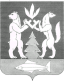 